УКРАЇНАОДЕСЬКА ОБЛАСТЬРОЗДІЛЬНЯНСЬКА РАЙОННА  ДЕРЖАВНА АДМІНІСТРАЦІЯГРОМАДСЬКА РАДА 67400, Одеська обл., м. Роздільна, вул. Незалежності, 9, тел.04853 5-08-08_______________________________________________________________________________№_________ _____ від _13.03.2020 р.__На № ___________ від ____________ 	Членам громадської ради при Роздільнянській райдержадміністрації18 травня 2019 року об 11.00 у залі засідань райдержадміністрації заплановано засідання громадської ради із таким порядком денним:Про оголошення карантинних заходів на території Роздільнянського районуІншеПрошу Вас прийняти участь в засідання громадської ради при Роздільнянській райдержадміністрації. З повагоюГолова громадської  ради                                                        		 	В.М.ВасиленкоДоповідач: Сташевський Анатолій Вікторович - завідувач сектору з питань оборонної роботи, цивільного захисту та взаємодії з правоохоронними органами райдержадміністрації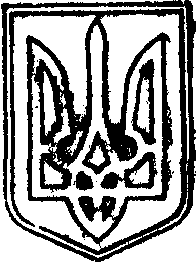 